Aluno:________________________________________________________________________LEIA AS PALAVRAS ABAIXO COM A AJUDA DE ALGUÉM, DEPOIS TROQUE AS LETRAS INICIAIS PELA LETRA N E LEIA NOVAMENTE AS NOVAS PALAVRINHAS FORMADAS.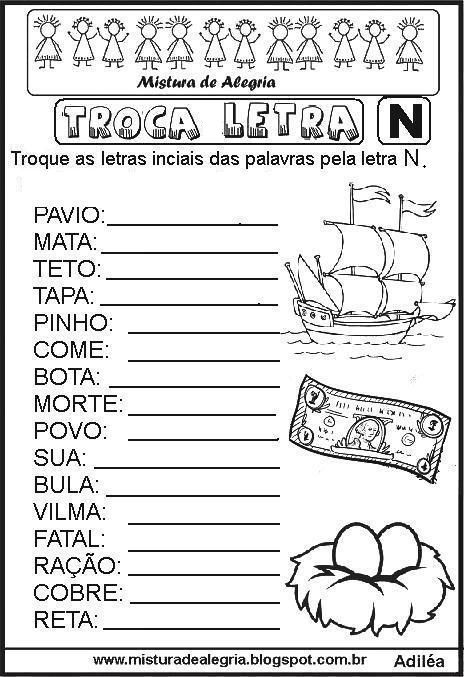 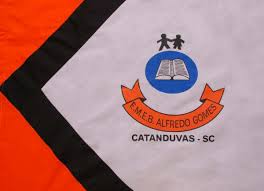 ESCOLA MUNICIPAL DE EDUCAÇÃO BÁSICA ALFREDO GOMES.DIRETORA: IVÂNIA NORA.ASSESSORA PEDAGÓGICA: SIMONE ANDRÉA CARL.ASSESSORA TÉCNICA ADM.: TANIA N. DE ÁVILA.PROFESSORA: ELIANE KARVASKICATANDUVAS, 09 A 13 DE NOVEMBRO – SCANO 2020 – TURMA 3º ANOATIVIDADES DIFERENCIADAS PARA OS ALUNOS BRAYAN, KAIQUE DOMINGO E TONY.